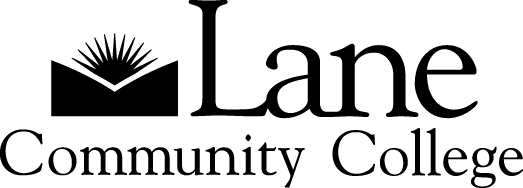 Incomplete forms will be returned | Submit completed forms using the online submission at https://www.lanecc.edu/currsched/curriculum-forms Division/Department requesting change:  Division Dean:Faculty/Program Coordinator:  Academic year (e.g., 2018-19) change will take effectPROGRAM TITLE CHANGE INFORMATION (copy/paste table to include multiples)College Approval – after Curriculum Committee review (before signing, please see Curriculum Committee recommendations for this change in the committee’s meeting minutes)_________________________________	________Executive Dean for Academic Affairs		Date_________________________________	________Vice President for Academic & Student Affairs	DateCurrent Program titleProposed Program title Program Description (to aid review of changes): [enter text here]Rationale for change[enter text here]